Motivo do Cancelamento: Desempenho insuficiente Desistência do curso Trabalho em empresa Motivo de saúde (Número da Homologação da CPG:      ) Defesa de Dissertação/Tese	 Mudança de Agencia Financiadora de Bolsa:       Outros Motivos:      Processo SEI n:º.       (quando houver)Nome do Bolsista:      Nome do Orientador(a) / Supervisor(a):      Modalidade da Bolsa:           Mestrado           Doutorado           Pós-DoutoradoIdentificação do Programa de Pós-graduação:      Data da matrícula (dd/mm/aaaa):      Início da Bolsa (dd/mm/aaaa):      Previsão de término da Bolsa:      Término Efetivo da Bolsa: (dd/mm/aaaa):      Previsão de defesa (mm/aaaa):      Local, data e assinatura do orientador (campo obrigatório)Local, data e assinatura do orientador (campo obrigatório)Local, data e assinatura do orientador (campo obrigatório)Assinatura do BolsistaAssinatura do Orientador/ SupervisorSão Paulo, 11 de junho de 2024São Paulo, 11 de junho de 2024São Paulo, 11 de junho de 2024CONTROLE DO SETOR DE BOLSASData prevista para entrega de Relatório Final:       Parcelas que deverão ser devolvidas:       - Emissão de GRU em:      Observações:      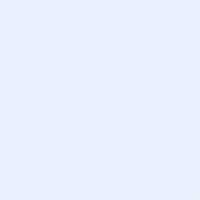 